باسمه تعالی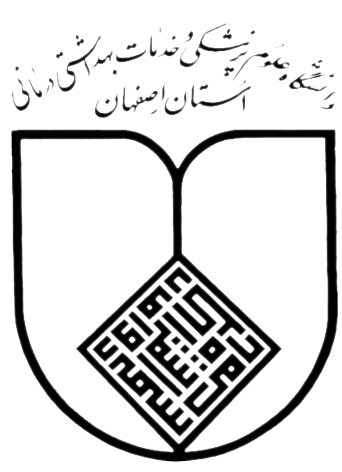 صورتجلسه بند ب ماده 62 آیین نامه مالی و معاملاتی دانشگاه اجاره محل --------        در اجرای بند ب ماده 62 آیین نامه مالی و معاملاتی دانشگاهها با موضوع معاملات متوسط   و با عنایت به برگزاری استعلام شماره -------- تاریخ --------- و تجدید استعلام های شماره ------ تاریخ ----- ، -------------- تاریخ ---------- و با توجه به اعلام آمادگی شرکت/ آقا / خانم ------------ جهت اجاره محل ------- و عقد قرارداد به صورت اجاره بهاء ماهیانه طبق شرایط استعلام مذکور ، جلسه ای با حضور افراد ذیربط تشکیل و پس از بررسی و با در نظر گرفتن صرفه و صلاح دانشگاه و جمیع جهات و عوامل موثر در قضیه و دخیل در موضوع و با لحاظ تفویض بند ب ماده 62 آیین نامه مالی و معاملاتی دانشگاهها و با ذکر دلایل زیر ، مقرر گردید : قرارداد اجاره محل ---- طبق مفاد استعلام فوق/ نامه فوق با مبلغ اجاره بهاء ماهیانه حداقل به میزان 000/000/000 ریال به مدت یکسال از تاریخ 00/00/0000 لغایت 00/00/0000 به شرکت/ آقا / خانم ------------ واگذار گردد .کمبود فرجه زمانی جهت برگزاری تجدید استعلام به دلیل اتمام تمدید قرارداد فعلی لغایت تاریخ 00/00/0000
و لزوم تعیین سریع مستاجر جدید واجد شرایط اعلام مستاجر فعلی (شرکت/ آقا / خانم ------------) مبنی بر عدم ادامه همکاری و تمدید قرارداد بعد از تاریخ --------------نامه شماره 0000 تاریخ 00/00/0000 شرکت/ آقا / خانم ------------ مبنی بر اعلام آمادگی جهت عقد قرارداد قیمت پیشنهادی مناسب شرکت مذکور ( مبلغ ماهیانه 000/000/000 ریال ) و بیشتر بودن قیمت موصوف نسبت به قیمت کارشناسان ارزیاب دانشگاه ( مبلغ ماهیانه 000/000/0000 ریال ) و قیمت سایر متقاضیانلزوم تامین دستگاه های مورد نیاز جهت اجرای موضوع قرارداد از سوی مستاجرحسن سابقه بلند مدت متقاضی در ارائه خدمات مرتبط با واحد ------------- و سابقه فعالیت و حسن انجام کار در بیمارستان های -----------------------------رضایتمندی مراکز درمانی از خدمات شرکت/ آقا / خانم ------------ و صدور گواهی حسن انجام کار متعدد جهت ایشان----------------تاریخ آخرین ویرایش فرم  : 1/11/1402------مسئول واحد تدارکات  --------کارشناس نظارت 
بر خدمات عمومی-------مسئول واحد قراردادها 
----------مسئول واحد امور مالي ----مسئول واحد حراست-----مدیر بیمارستان/ مرکز/ شبکه -----